 ‡g¤^vikxc ‡MÖv_ welqK RvZxq KwgwUµgbvg I wVKvbv†dvb bs I B-‡gBjc`exQweRbve †gvnv¤§` gCbDÏxb Ave`yjøvn&mwPe, M„nvqb I MYcyZ© gš¿Yvjq9545078mfvcwZ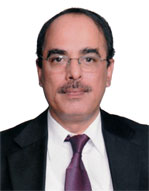 Rbve m‡ivqvi †gvnv¤§` kvnwiqviRvZxq Kwgkbvi(Rbms‡hvM I gv‡K©wUs)evsjv‡`k ¯‹vDUm01914980444ncshahriar@yahoo.commn-mfvcwZ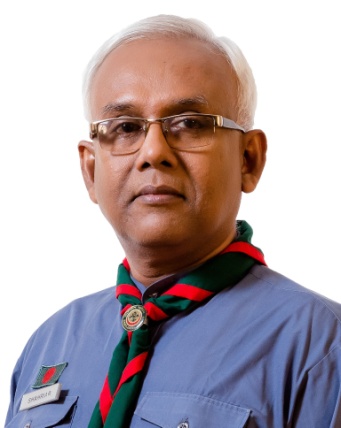 Rbve †di‡`Šm Avn‡g`RvZxq Dc Kwgkbvi  (‡MÖv_)evsjv‡`k ¯‹vDUm01712528698ferdous1274@gmail.comm`m¨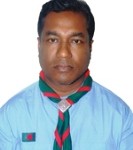 gywÝ kvnveywÏbRvZxq Dc Kwgkbvi (†g¤^vikxc †iwRt)evsjv‡`k ¯‹vDUm01552450651munshi_estb@yahoo.comm`m¨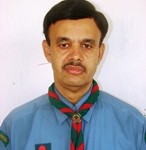 Rbve ‡gvnv¤§` AvwZKz¾vgvb wicbRvZxq Dc Kwgkbvi (AvšÍR©vwZK)evsjv‡`k ¯‹vDUm01819231846thmk@dhaka.net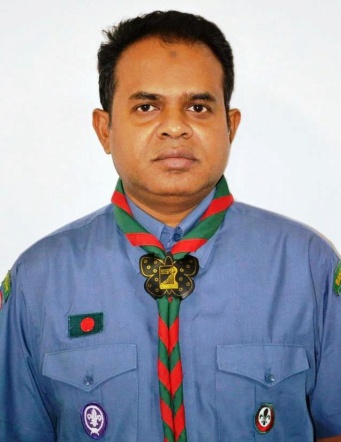 Rbve †gvt Avwidz¾vgvbRvZxq Dc Kwgkbvi (GWvë wi‡mv‡m©m)evsjv‡`k ¯‹vDUm01711939999arif_prs@yahoo.comm`m¨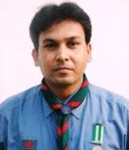 Rbve bex †nv‡mb ZvjyK`viRvZxq Dc Kwgkbvi (msMVb)evsjv‡`k ¯‹vDUm01726880899nabi899@gmail.comm`m¨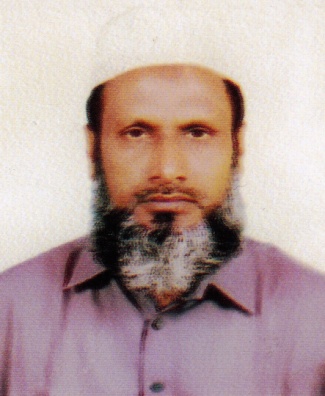 Rbve ‡gvt byiæj BmjvgRvZxq Dc Kwgkbvi (cÖwkÿY)evsjv‡`k ¯‹vDUm01715138181ltnurul@yahoo.comm`m¨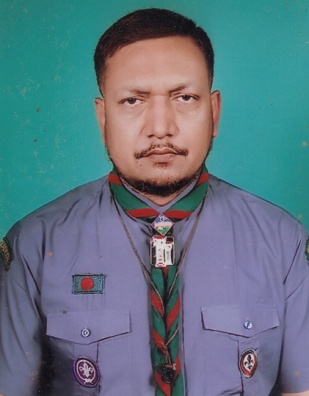 Rbve dvnwg`vRvZxq Dc Kwgkbvi (Mvj©-Bb ¯‹vDwUs)evsjv‡`k ¯‹vDUm01819237707suvashini@hotmail.comm`m¨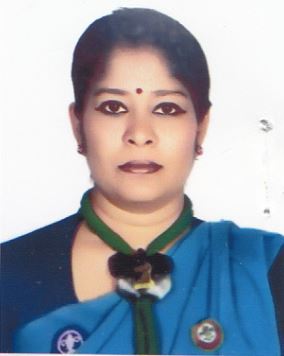 Rbve Avãyjøvn Avj gvgybRvZxq Dc Kwgkbvi (M‡elbv I g~j¨vqb)evsjv‡`k ¯‹vDUm01938849106mamunprs@yahoo.comm`m¨W. †gvQv¤§r bvRgvbviv LvbygRvZxq Dc Kwgkbvi (mgvR Dbœqb)evsjv‡`k ¯‹vDUm01711377386nazmanara@yahoo.comm`m¨Rbve AvB.‡K †mwjgyjøvn L›`KviRvZxq Dc Kwgkbvi (G·‡Ubkb ¯‹vDwUs)evsjv‡`k ¯‹vDUm01914254808khondaker.dc@gmail.comm`m¨Rbve †Rvev‡q` Avj gvgybMÖæc KwgwUi m`m¨wµ÷vj I‡cb ¯‹vDU MÖæc, XvKv40/we/2 (6ô Zjv) w`jy †ivWwbD B¯‹vUb, XvKv01913389405zobayed86@gmail.comm`m¨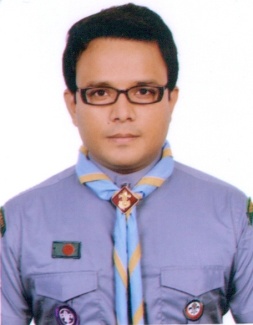 Rbve kvgxg Aviv †eMg‡ivfvi ¯‹vDU wjWvi Imn‡hvMx Aa¨vcK, A_©bxwZ wefvMXvKv K‡jR, XvKv01817576562shamima67@gmail.comm`m¨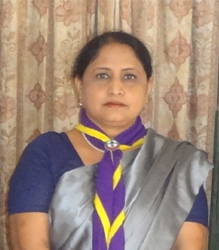 Rbve kwg©jv `vmmnKvix cwiPvjK (‡MÖv_)evsjv‡`k ¯‹vDUm01711073734boby.prs@gmail.comm`m¨ mwPe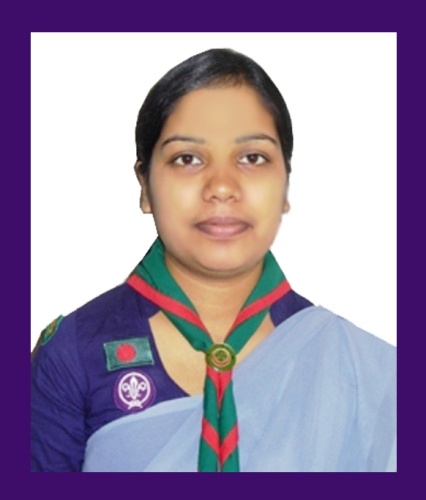 